ОБЩИНСКИ СЪВЕТ – ДУЛОВО, ОБЛ. СИЛИСТРА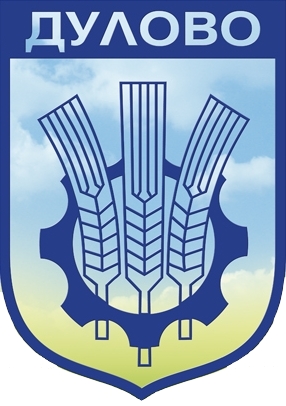 ул. “Васил Левски” № 18                                      тел.: (0864) 2 31 00 ; Факс:(0864) 2 30 207650  Дулово				                 	e-mail: obs_dulovo@abv.bg         	                     Р Е Ш Е Н И Е   № 462от  28.08.2018 годиназа  извършване корекция  на  бюджета наобщина Дулово за 2018г.             На основание чл.21, ал.1, т.6 от ЗМСМА, чл.124, ал.2 от Закона за публичните финанси и чл.32, ал.2  от Наредбата за условията и реда за съставяне на бюджетната прогноза за местните дейности за следващите три години, за съставяне, приемане изпълнение и отчитане на общинския бюджет,ОБЩИНСКИЯТ СЪВЕТ РЕШИ:ПРИЕМА да се извърши корекция на бюджета на община Дулово за  2018г., както следва:Решението е прието на заседание на Общински съвет-Дулово, проведено на 28.08.2018 година, Протокол № 36, по т.1.1. от дневния ред и е подпечатано с официалния печат на Общински съвет-Дулово.Председател на Общински съвет-Дулово:                                             /инж.Сезгин Галиб/ ОБЩИНСКИ СЪВЕТ – ДУЛОВО, ОБЛ. СИЛИСТРАул. “Васил Левски” № 18                                      тел.: (0864) 2 31 00 ; Факс:(0864) 2 30 207650  Дулово				                 	e-mail: obs_dulovo@abv.bg         	                     Р Е Ш Е Н И Е   № 463от  28.08.2018 годиназа  приемане на информация за изпълнението на бюджета и сметките за средства от Европейския съюз  за първото полугодие на 2018г.            На основание чл.21, ал.1, т.6 от ЗМСМА, чл.137, ал.2 от ЗПФ  и чл.40, ал.2  от Наредба № 18 за условията и реда за съставяне на бюджетната прогноза за местните дейности за следващите три години, за съставяне, приемане, изпълнение и отчитане на общинския бюджет,ОБЩИНСКИЯТ СЪВЕТ РЕШИ:ПРИЕМА Информация за изпълнението на бюджета на община Дулово и сметките за средства от Европейския съюз за първото полугодие на 2018г., съгласно приложение към настоящото решение.Решението е прието на заседание на Общински съвет-Дулово, проведено на 28.08.2018 година, Протокол № 36, по т.1.2. от дневния ред и е подпечатано с официалния печат на Общински съвет-Дулово.Председател на Общински съвет-Дулово:                                             /инж.Сезгин Галиб/ ОБЩИНСКИ СЪВЕТ – ДУЛОВО, ОБЛ. СИЛИСТРАул. “Васил Левски” № 18                                      тел.: (0864) 2 31 00 ; Факс:(0864) 2 30 207650  Дулово				                 	e-mail: obs_dulovo@abv.bg         	                     Р Е Ш Е Н И Е   № 464от  28.08.2018 годиназа  прекратяване на съсобственост на имот порегулационния план на с. Водно             На основание чл. 21, ал.1 т.8 от ЗМСМА, чл.36 ал. 1 т.2 от Закон за общинската собственост, във връзка с чл. 33 от Закона за собствеността,ОБЩИНСКИЯТ СЪВЕТ РЕШИ:Дава съгласие за прекратяване съсобствеността чрез продажба на 395 квадратни метра общинска собственост от УПИ X-200 (десети с планоснимачен номер двеста), в кв.13 (квартал тринадесети)  по плана за регулация на с. Водно, с площ от 2000 кв.м., описани в АЧОС №1660/05.07.2018г., вписан в Служба по вписвания с вх.рег. №1021/09.07.2018г., на пазарна  цена от 1785.40лв. /хиляда седемстотин осемдесет и пет лева и четиридесет стотинки/ без ДДС и данъчна оценка на имота в размер на 1613,60 лв. /хиляда шестстотин и тринадесет лева и шестдесет стотинки/, на съсобствениците Бюрхан Назим Юсмен и Сибел Нуридин Ахмед от с.Водно.На основание чл.41, ал.2 от Закона за общинската собственост приема пазарната цена на общинската част от имота, описан в т. 1.Възлага на кмета на Община Дулово да издаде заповед и сключи договор за покупко – продажба за общинската част от имота.Решението е прието на заседание на Общински съвет-Дулово, проведено на 28.08.2018 година, Протокол № 36, по т.1.3. от дневния ред и е подпечатано с официалния печат на Общински съвет-Дулово.Председател на Общински съвет-Дулово:                                             /инж.Сезгин Галиб/ ОБЩИНСКИ СЪВЕТ – ДУЛОВО, ОБЛ. СИЛИСТРАул. “Васил Левски” № 18                                      тел.: (0864) 2 31 00 ; Факс:(0864) 2 30 207650  Дулово				                 	e-mail: obs_dulovo@abv.bg         	                     Р Е Ш Е Н И Е   № 465от  28.08.2018 годиназа  одобряване на ПУП – план-схема за сградно канализационно отклонение от съществуваща шахта в ПИ 24030.501.3210 по КК и КР на гр.Дулово до УПИ V-3360, кв.41 съставляващ ПИ 24030.501.3390 по КК и КР на гр.Дулово             На основание чл.21, ал.1,т.11 от Закона за местното самоуправление и местната администрация, чл.129, ал.1 от Закона за устройство на територията,ОБЩИНСКИЯТ СЪВЕТ РЕШИ:ОДОБРЯВА ПУП – план-схема за сградно канализационно отклонение от съществуваща шахта в ПИ 24030.501.3210 по КК и КР на гр.Дулово до УПИ V-3360, кв.41 съставляващ ПИ 24030.501.3390 по КК и КР на гр.Дулово - канализационното отклонение започва от съществуваща шахта на улица „Байкал” - ПИ 24030.501.3210 и продължава по улицата в продължение на 5.20 м., преминава през УПИ I – „За озеленяване”, кв.105 (ПИ 24030.501.1951) с дължина на трасето 80,10 м. и през улица „Христо Ботев” (ПИ 24030.501.9072) с дължина на трасето 9,50м,  и достига до УПИ V-3360, кв.41 (ПИ 24030.501.3390), като общата дължина на трасето е 94,50м., с площ на сервитута 283,50 кв.м.На основание чл.124б, ал.2 от ЗУТ настоящото решение да бъде разгласено с обявление, поставено на подходящо място в сградата на Общината и в интернет страницата на Община-Дулово.Решението е прието на заседание на Общински съвет-Дулово, проведено на 28.08.2018 година, Протокол № 36, по т.1.4. от дневния ред и е подпечатано с официалния печат на Общински съвет-Дулово.На основание чл.124б, ал.4 от ЗУТ настоящото решение не подлежи на оспорване.Председател на Общински съвет-Дулово:                                             /инж.Сезгин Галиб/ ОБЩИНСКИ СЪВЕТ – ДУЛОВО, ОБЛ. СИЛИСТРАул. “Васил Левски” № 18                                      тел.: (0864) 2 31 00 ; Факс:(0864) 2 30 207650  Дулово				                 	e-mail: obs_dulovo@abv.bg         	                     Р Е Ш Е Н И Е   № 466от  28.08.2018 годиназа  удължаване срока на Договор №661/31.08.2015г. за управлениена „МБАЛ – Дулово”ЕООД             На основание чл. 21, ал.1 т.23 от ЗМСМА, чл.24, чл.25, ал.2 и ал.3 от „Наредба 3 За условията и реда за упражняване правата на собственост на Община Дулово в търговски дружества с общинско участие в капитала, за участието на Общината в граждански дружества и за сключване на договори за съвместна дейност” и чл.137, ал.1, т.5 във вр. чл.147, ал.1 и ал.2 от ТЗ,  ОБЩИНСКИЯТ СЪВЕТ РЕШИ:Дава съгласие за удължаване срока на Договор №661/31.08.2015г. за управление на „МБАЛ – Дулово”ЕООД с д-р Константин Попов до провеждане на конкурс и избор на управител.Възлага на кмета на Община Дулово да подпише анекс към Договор №661/31.08.2015г. за управление на „МБАЛ – Дулово”ЕООД за удължаване на срока на договора съгласно т.1, като всички други клаузи на договора остават непроменени.Определя срок за обявяване на конкурс за избор на нов управител на „МБАЛ – Дулово” ЕООД – до три месеца, от дата на приемане на настоящото решение.Решението е прието на заседание на Общински съвет-Дулово, проведено на 28.08.2018 година, Протокол № 36, по т.1.5. от дневния ред и е подпечатано с официалния печат на Общински съвет-Дулово.Председател на Общински съвет-Дулово:                                             /инж.Сезгин Галиб/ ОБЩИНСКИ СЪВЕТ – ДУЛОВО, ОБЛ. СИЛИСТРАул. “Васил Левски” № 18                                      тел.: (0864) 2 31 00 ; Факс:(0864) 2 30 207650  Дулово				                 	e-mail: obs_dulovo@abv.bg         	                     Р Е Ш Е Н И Е   № 467от  28.08.2018 годиназа  определяне на кандидати за съдебни заседатели в Окръжен съд - Силистра              На основание чл.21, aл.1, т.23 и ал.2 от ЗМСМА, чл. 68, ал. 1 във връзка с чл. 68в от Закона за съдебната власт, чл.8, ал.1 от Наредба №7/28.09.2017 г. за съдебните заседатели издадена от Висшия съдебен съветОБЩИНСКИЯТ СЪВЕТ РЕШИ:І. Предлага на Общото събрание на съдиите от Апелативен съд – Варна за  съдебни заседатели към Окръжен съд – Силистра, следните лица:Бюрхан Хасан Шевкед;Гюрсел Бейхан Мухарем;Йордан Минчев Йорданов;Йорданка Цонева Копринджийска;Тахир Рашид Мехмед.ІІ. В срок три месеца преди изтичането на мандата на съдебните заседатели списъкът на кандидатите за съдебни заседатели, заедно с копие от решенията  и документите по  чл.68, ал.3 да се изпратят до председателя на Апелативен съд-Варна.Приложения: 1. Протокол;		2. Доклад .Решението е прието на заседание на Общински съвет-Дулово, проведено на 28.08.2018 година, Протокол № 36, по т.2. от дневния ред и е подпечатано с официалния печат на Общински съвет-Дулово.Председател на Общински съвет-Дулово:                                             /инж.Сезгин Галиб/ № по редНАИМЕНОВАНИЕНА ПРИХОДА И ДЕЙНОСТТА НАИМЕНОВАНИЕНА  ПАРАГРАФА  №на§§С У М АА.ПО ПРИХОДА :4 0001.Данъчни приходиОкончателен годишен /патентен/данък01-034 000Б. ПО РАЗХОДА :4 0001.МЕСТНИ ДЕЙНОСТИ4 0001.1.Д/ст 122 ”Общинска администрация”Др.разходи по издръжката10-98  2 0001.2.Д/ст 123 ”Общински съвети”Др.разходи по издръжката10-982 000